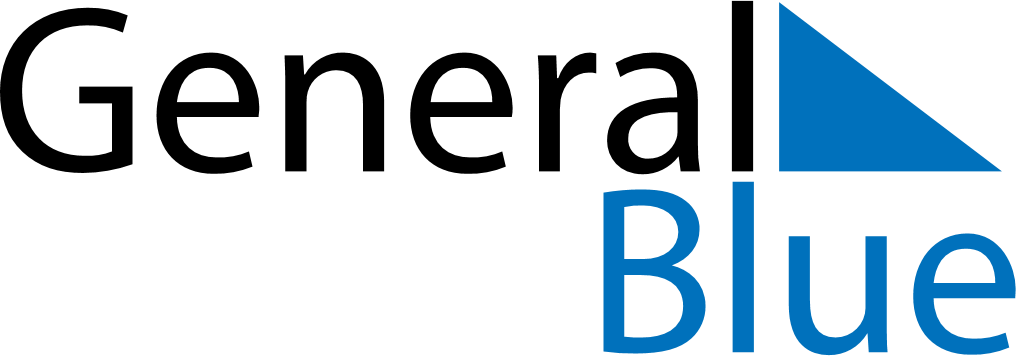 June 2024June 2024June 2024June 2024June 2024June 2024June 2024Kapa’a, Hawaii, United StatesKapa’a, Hawaii, United StatesKapa’a, Hawaii, United StatesKapa’a, Hawaii, United StatesKapa’a, Hawaii, United StatesKapa’a, Hawaii, United StatesKapa’a, Hawaii, United StatesSundayMondayMondayTuesdayWednesdayThursdayFridaySaturday1Sunrise: 5:53 AMSunset: 7:16 PMDaylight: 13 hours and 23 minutes.23345678Sunrise: 5:53 AMSunset: 7:17 PMDaylight: 13 hours and 24 minutes.Sunrise: 5:53 AMSunset: 7:17 PMDaylight: 13 hours and 24 minutes.Sunrise: 5:53 AMSunset: 7:17 PMDaylight: 13 hours and 24 minutes.Sunrise: 5:53 AMSunset: 7:18 PMDaylight: 13 hours and 25 minutes.Sunrise: 5:53 AMSunset: 7:18 PMDaylight: 13 hours and 25 minutes.Sunrise: 5:52 AMSunset: 7:18 PMDaylight: 13 hours and 25 minutes.Sunrise: 5:52 AMSunset: 7:19 PMDaylight: 13 hours and 26 minutes.Sunrise: 5:52 AMSunset: 7:19 PMDaylight: 13 hours and 26 minutes.910101112131415Sunrise: 5:53 AMSunset: 7:20 PMDaylight: 13 hours and 27 minutes.Sunrise: 5:53 AMSunset: 7:20 PMDaylight: 13 hours and 27 minutes.Sunrise: 5:53 AMSunset: 7:20 PMDaylight: 13 hours and 27 minutes.Sunrise: 5:53 AMSunset: 7:20 PMDaylight: 13 hours and 27 minutes.Sunrise: 5:53 AMSunset: 7:21 PMDaylight: 13 hours and 27 minutes.Sunrise: 5:53 AMSunset: 7:21 PMDaylight: 13 hours and 28 minutes.Sunrise: 5:53 AMSunset: 7:21 PMDaylight: 13 hours and 28 minutes.Sunrise: 5:53 AMSunset: 7:22 PMDaylight: 13 hours and 28 minutes.1617171819202122Sunrise: 5:53 AMSunset: 7:22 PMDaylight: 13 hours and 28 minutes.Sunrise: 5:53 AMSunset: 7:22 PMDaylight: 13 hours and 28 minutes.Sunrise: 5:53 AMSunset: 7:22 PMDaylight: 13 hours and 28 minutes.Sunrise: 5:54 AMSunset: 7:22 PMDaylight: 13 hours and 28 minutes.Sunrise: 5:54 AMSunset: 7:23 PMDaylight: 13 hours and 28 minutes.Sunrise: 5:54 AMSunset: 7:23 PMDaylight: 13 hours and 28 minutes.Sunrise: 5:54 AMSunset: 7:23 PMDaylight: 13 hours and 28 minutes.Sunrise: 5:54 AMSunset: 7:23 PMDaylight: 13 hours and 28 minutes.2324242526272829Sunrise: 5:55 AMSunset: 7:23 PMDaylight: 13 hours and 28 minutes.Sunrise: 5:55 AMSunset: 7:24 PMDaylight: 13 hours and 28 minutes.Sunrise: 5:55 AMSunset: 7:24 PMDaylight: 13 hours and 28 minutes.Sunrise: 5:55 AMSunset: 7:24 PMDaylight: 13 hours and 28 minutes.Sunrise: 5:55 AMSunset: 7:24 PMDaylight: 13 hours and 28 minutes.Sunrise: 5:56 AMSunset: 7:24 PMDaylight: 13 hours and 28 minutes.Sunrise: 5:56 AMSunset: 7:24 PMDaylight: 13 hours and 28 minutes.Sunrise: 5:56 AMSunset: 7:24 PMDaylight: 13 hours and 28 minutes.30Sunrise: 5:57 AMSunset: 7:24 PMDaylight: 13 hours and 27 minutes.